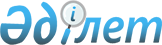 "Сайлаулар кезінде барлық кандидаттарға сайлаушылармен кездесуі үшін шарттық негізде үй-жайлар беру және үгіттік баспа материалдарын орналастыру үшін орындарын белгілеу туралы" Тараз қаласы әкімдігінің 2015 жылғы 23 ақпандағы № 184 қаулысына өзгерістер енгізу туралы
					
			Күшін жойған
			
			
		
					Жамбыл облысы Тараз қаласы әкімдігінің 2022 жылғы 26 қазандағы № 5843 қаулысы. Қазақстан Республикасының Әділет министрлігінде 2022 жылғы 26 қазанда № 30324 болып тіркелді. Күші жойылды - Жамбыл облысы Тараз қаласы әкімдігінің 2023 жылғы 7 желтоқсандағы № 4742 қаулысымен
      Ескерту. Күші жойылды - Жамбыл облысы Тараз қаласы әкімдігінің 07.12.2023 № 4742 (алғашқы ресми жарияланған күнінен кейін қолданысқа енгізіледі) қаулысымен. 
      Тараз қаласының әкімдігі ҚАУЛЫ ЕТЕДІ:
      1. "Сайлаулар кезінде барлық кандидаттарға сайлаушылармен кездесуі үшін шарттық негізде үй-жайлар беру және үгіттік баспа материалдарын орналастыру үшін орындарын белгілеу туралы" Тараз қаласы әкімдігінің 2015 жылғы 23 ақпандағы № 184 (Нормативтік құқықтық актілерді мемлекеттік тіркеу тізілімінде № 2546 болып тіркелген) қаулысына келесі өзгерістер енгізілсін:
      көрсетілген қаулының тақырыбы жаңа редакцияда жазылсын:
      "Тараз қаласының аумағында барлық кандидаттар үшін үгіттік баспа материалдарын орналастыру үшін орындарын белгілеу туралы";
      көрсетілген қаулының кіріспесі жаңа редакцияда жазылсын:
      ""Қазақстан Республикасындағы сайлау туралы" Қазақстан Республикасының Конституциялық заңының 28-бабы 6-тармағына сәйкес, Тараз қаласының әкімдігі ҚАУЛЫ ЕТЕДІ:";
      көрсетілген қаулының 1-тармағы алынып тасталсын;
      көрсетілген қаулының 2-тармағы жаңа редакцияда жазылсын:
      "2. Тараз қаласының аумағында барлық кандидаттар үшін үгіттік баспа материалдарын орналастыру үшін орындары осы қаулының 2-қосымшасына сәйкес белгіленсін.";
      көрсетілген қаулының 1-қосымшасы алынып тасталсын;
      көрсетілген қаулының 2-қосымшасы осы қаулының қосымшасына сәйкес жаңа редакцияда жазылсын.
      2. Осы қаулының орындалуын бақылау Тараз қаласы әкімінің жетекшілік ететін орынбасарына жүктелсін.
      3. Осы қаулы оның алғашқы ресми жарияланған күнінен кейін қолданысқа енгізіледі.
      "КЕЛІСІЛДІ"
      Тараз қалалық сайлау
      комиссиясы Тараз қаласының аумағында барлық кандидаттар үшін үгіттік баспа материалдарын орналастыру үшін орындары
					© 2012. Қазақстан Республикасы Әділет министрлігінің «Қазақстан Республикасының Заңнама және құқықтық ақпарат институты» ШЖҚ РМК
				
      Тараз қаласының 

      әкімі 

Б. Орынбеков
Тараз қаласы әкімдігінің
2022 жылғы 26 қазандағы 
№ 5843 қаулысына қосымшаТараз қаласы әкімдігінің
2015 жылғы 23 ақпандағы № 184
қаулысына 2-қосымша
№
Үгіттік баспа материалдарын орналастыру үшін орындары
1
Рафинад көшесі, 3Б, "Фиркан" супермаркеті ғимаратының сол жағында
2
Айтбек Байқоразов көшесі, 92, "Тектұрмас" мешіті ғимаратына қарама-қарсы
3
Солнечная көшесі, 2, "Жамбыл облысы әкімдігінің білім басқармасы Тараз қаласының білім бөлімінің № 34 орта мектебі" коммуналдық мемлекеттік мекемесі ғимаратының оң жағында
4
Жібек Жолы көшесі, 28А, "Өнерпаз" сауда үйі ғимаратына қарама-қарсы 
5
Байзақ Пірманов көшесі, 112, "Ұлан" сауда орталығы ғимаратының оң жағында
6
Мұхамеджан Тынышбаев көшесі, 28Б, "У дяди Вити" азық-түлік дүкені ғимаратының оң жағында
7
Целиноград көшесі, 2Б, "Фиркан" супермаркеті ғимаратының оң жағында
8
Центральный 1 тұйық көшесі, 27А, "Айсұлу апа" азық-түлік дүкені ғимаратының сол жағында
9
Михаил Лермонтов көшесі, 17, "Парлак" мейрамханасы ғимаратына қарама-қарсы
10
Желтовский көшесі, 1, "Жамбыл облысы әкімдігінің білім басқармасы Тараз қаласының білім бөлімінің Ә.Молдағұлова атындағы № 28 орта мектебі" коммуналдық мемлекеттік мекемесі ғимараты
11
Привокзальная көшесі, 1, "Қазақстан темір жолы" Ұлттық компаниясы" акционерлік қоғамының "Жамбыл магистральдық желі бөлімшесі" филиалы ғимаратының оң жағында
12
Байзақ батыр көшесі, 272А, СМП-306 жауапкершілігі шектеулі серіктестігі ғимаратына қарама-қарсы
13
Сыпатай Батыр көшеcі, 1, "Grand Bazaar" сауда орталығы ғимаратына қарама-қарсы
14
Мәншүк Мәметова көшесі, 9, "Жамбыл облысы әкімдігінің білім басқармасы Тараз қаласының білім бөлімінің М.Әуезов атындағы № 33 орта мектебі" коммуналдық мемлекеттік мекемесі ғимараты 
15
Мәмбет Батыр көшесі, 2/8, "Ауыл Береке" базарының орталық кіреберісіне қарама қарсы
16
Абай даңғылы, 103А, "Мечта" сауда ортылығы ғимаратының оң жағында
17
Тілемес ақын көшесі, 19, "Қораз" азық-түлік дүкені ғимаратының сол жағында
18
Құлагер көшесі, 7, "Нұрислам" азық-түлік дүкені ғимаратының сол жағында
19
Көшеней көшесі, 169, "Темір" құрылыс дүкені ғимаратына қарама-қарсы 
20
Қосы Батыр көшесі, 1, "ARZAN mix" супермаркеті ғимаратының сол жағында
21
Жамбыл даңғылы, 11, "KORZINKA" супермаркеті ғимаратының сол жағында
22
Асанбай Асқаров көшесі, 217А, "KORZINKA" супермаркеті ғимаратының сол жағында
23
Жамбыл даңғылы, 75А, "Халықаралық Тараз инновациялық институты, Студенттер үйі" ғимаратының сол жағында 
24
Ұлы дала шағын ауданы, 28, Әлеуметтік дүкені ғимаратының сол жағында
25
Рысбек Батыр көшесі, 13А, "Жамбыл облысы әкімдігінің денсаулық сақтау басқармасы "№ 5 қалалық емханасы" шаруашылық жүргізу құқығындағы мемлекеттік коммуналдық кәсіпорны ғимаратының сол жағында
26
Төле би даңғылы, 198А, "Азаматтарға арналған үкімет" мемлекеттік коропорациясы" коммерциялық емес акционерлік қоғамы Жамбыл облысы бойынша филиалының Мамандандырылған халыққа қызмет көрсету бөлімі ғимаратының оң жағында
27
Қазыбек Би көшесі, 179, "Қазақстан Халық Банкі" акционерлік қоғамы Жамбыл облыстық филиалы ғимаратының оң жағында 
28
Қолбасшы Қойгелді көшесі, 158А, "Азаматтарға арналған үкімет" мемлекеттік коропорациясы" коммерциялық емес акционерлік қоғамы Жамбыл облысы бойынша филиалының Тараз қалалық № 1 халыққа қызмет көрсету бөлімі ғимаратының оң жағында
29
Абай даңғылы, 130, "KIMEX" дүкені ғимаратының оң жағында
30
Әбдірахман Әйтиев көшесі, 2, "Жамбыл облысы әкімдігінің денсаулық сақтау басқармасы "Жамбыл облыстық көп бейінді ауруханасы" шаруашылық жүргізу құқығындағы мемлекеттік коммуналдық кәсіпорны ғимаратының сол жағында
31
Тұрар Рысқұлов көшесі, 42, "ИРС" сауда орталығы ғимаратының сол жағында
32
Қаратау шағын ауданы, 6 үйге қарама-қарсы
33
Тұрар Рысқұлов көшесі, 31Д, "Салтанат" сауда үйі ғимаратының оң жағында
34
Сәкен Сейфуллин және Дінмұхамед Қонаев көшелерінің қиылысында 
35
Жамбыл даңғылы, 224, "Рататуй" кафесіне қарама-қарсы 
36
Иван Крылов көшесі, 1, "Жамбыл облысы әкімдігінің білім басқармасы Тараз қаласының білім бөлімінің № 20 орта мектебі" коммуналдық мемлекеттік мекемесі ғимараты
37
Бауыржан Момышұлы көшесі, 4Б, "Сафият" сауда орталығы ғимаратының сол жағында
38
Мыңбұлақ шағын ауданы, 35, "Жамбыл облысы әкімдігінің білім басқармасы Тараз қаласының білім бөлімінің А.Пушкин атындағы № 41 көпсалалы гимназиясы" коммуналдық мемлекеттік мекемесі ғимараты
39
Мыңбұлақ шағын ауданы, 9 үйге қарама-қарсы
40
Мыңбұлақ шағын ауданы, 18, "Диана" сауда үйі ғимаратының сол жағында
41
Бауыржан Момышұлы көшесі, 36Б, "Сұлтан" сауда орталығы ғимаратының оң жағында
42
Дмитрий Шостакович көшесі, "Денсаулық" саябаққа кіреберістің сол жағында
43
Бауыржан Момышұлы және Тәуке Хан көшелерінің қиылысында
44
Жансая шағын ауданы, 11 үйдің сол жағында
45
Арай-2 шағын ауданы, Әлеуметтік дүкені ғимаратының сол жағында
46
Бәйтерек шағын ауданы, 3, "Жамбыл облысы әкімдігінің денсаулық сақтау басқарамасы "Жамбыл облыстық көп бейінді балалар ауруханасының соматикалық корпусы" шаруашылық жүргізу құқығындағы мемлекеттік коммуналдық кәсіпорны ғимараты
47
Құмшағал шағын ауданы, Ақсарай көшесі, 1, әкімшілік ғимараттың сол жағында
48
Шөлдала шағын ауданы, Құмшағал көшесі, 4, "Жамбыл облысы әкімдігінің білім басқармасы Тараз қаласының білім бөлімінің № 55 орта мектебі" коммуналдық мемлекеттік мекемесі ғимараты